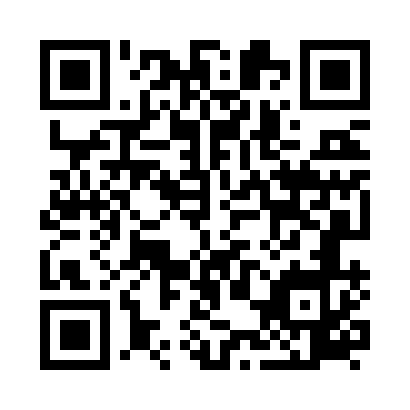 Prayer times for Gontaes, PortugalWed 1 May 2024 - Fri 31 May 2024High Latitude Method: Angle Based RulePrayer Calculation Method: Muslim World LeagueAsar Calculation Method: HanafiPrayer times provided by https://www.salahtimes.comDateDayFajrSunriseDhuhrAsrMaghribIsha1Wed4:426:281:286:258:2910:092Thu4:406:271:286:258:3010:113Fri4:386:261:286:268:3110:124Sat4:366:241:286:278:3210:145Sun4:346:231:286:278:3310:156Mon4:336:221:286:288:3410:177Tue4:316:211:286:288:3510:188Wed4:296:201:286:298:3610:209Thu4:276:191:286:308:3810:2210Fri4:266:181:286:308:3910:2311Sat4:246:161:286:318:4010:2512Sun4:226:151:286:318:4110:2613Mon4:216:141:286:328:4210:2814Tue4:196:131:286:328:4310:2915Wed4:186:121:286:338:4410:3116Thu4:166:111:286:348:4510:3217Fri4:156:111:286:348:4610:3418Sat4:136:101:286:358:4610:3519Sun4:126:091:286:358:4710:3720Mon4:106:081:286:368:4810:3821Tue4:096:071:286:368:4910:4022Wed4:086:061:286:378:5010:4123Thu4:066:061:286:378:5110:4224Fri4:056:051:286:388:5210:4425Sat4:046:041:286:388:5310:4526Sun4:036:041:286:398:5410:4627Mon4:016:031:296:398:5510:4828Tue4:006:021:296:408:5510:4929Wed3:596:021:296:408:5610:5030Thu3:586:011:296:418:5710:5231Fri3:576:011:296:418:5810:53